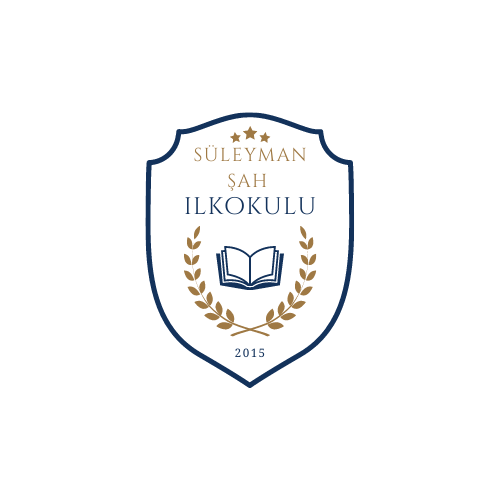 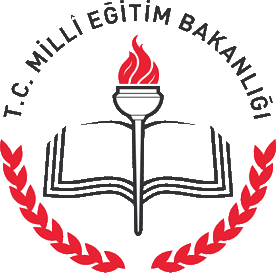 T.C.ŞAHİNBEY	KAYMAKAMLIĞISÜLEYMAN ŞAH İLKOKULU MÜDÜRLÜĞÜ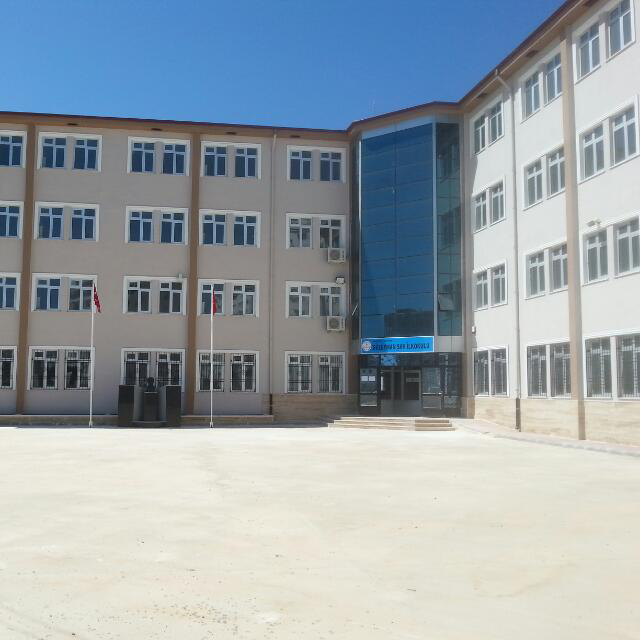 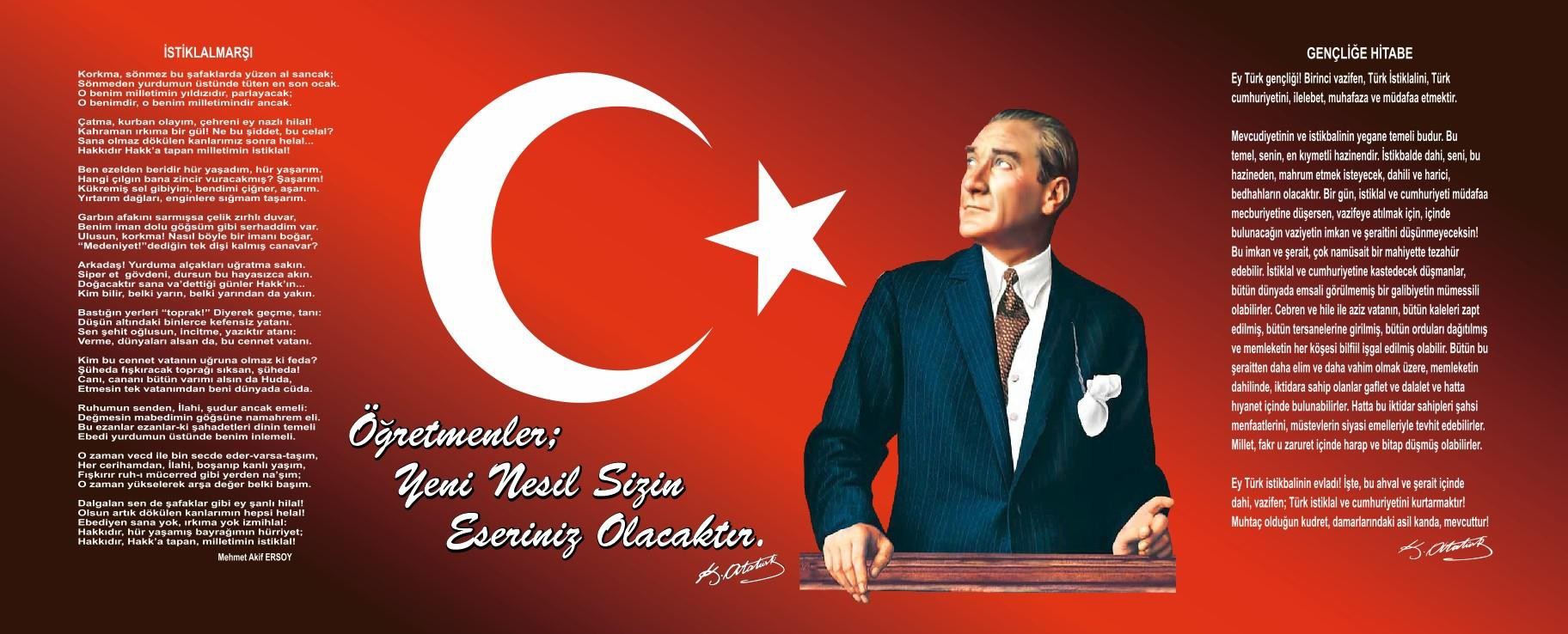 Sunuş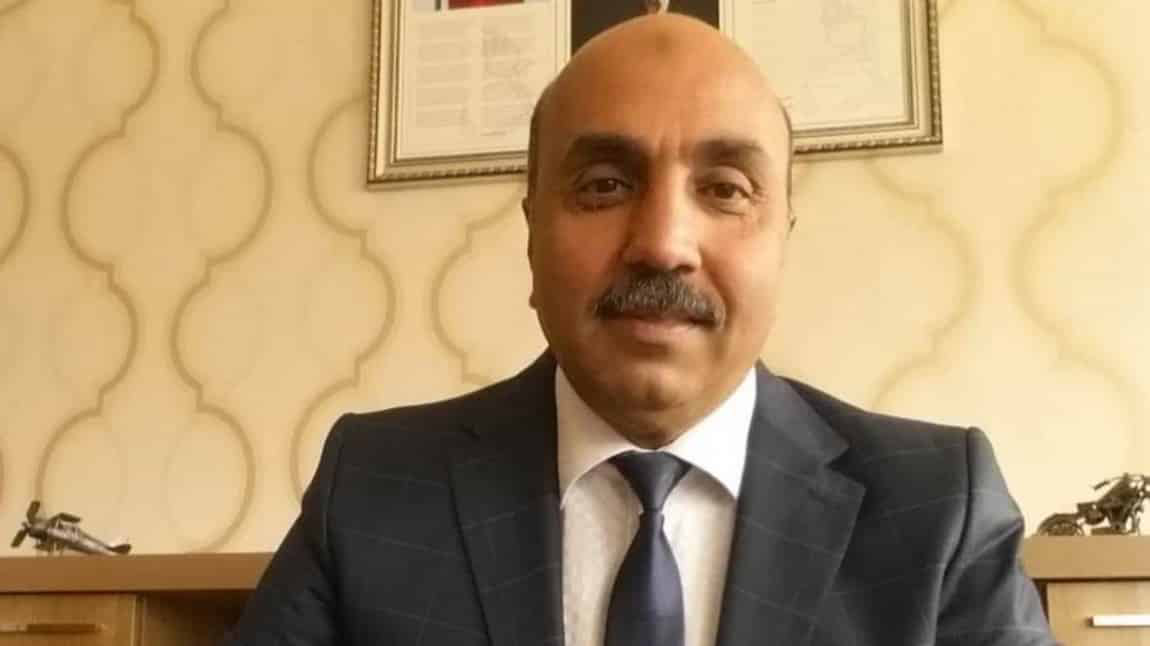 Eğitimin amacı herkesin tam ve fırsat eşitliği içinde, bireylerin yaşam projelerini hayata geçirmesini zenginleştirecek potansiyellerle donatımını sağlamak, onları girişimde bulunmaktan ve sorumluluk yüklenmekten kaçınmayan, eleştirel düşünme becerilerine sahip aktif yurttaşlar olmaya yönlendirmek, insan hakları, demokrasi ve çevresel, kültürel ve estetik değerler konusunda duyarlı olmalarını sağlamaktır. 5018 Sayılı Kamu Mali Yönetimi ve Kontrol Kanunu doğrultusunda oluşturulan, stratejik plan hazırlama ile kalkınma planları ve programlarda yer alan politika ve hedefler doğrultusunda kamu kaynaklarının etkili, ekonomik ve verimli bir şekilde elde edilmesi ve kullanılması amaçlanmıştır. Süleyman Şah İlkokulu Müdürlüğü ülke kaynaklarının en etkin ve verimli kullanılması için stratejik yönetim anlayışıyla; kurum kültürü ve kimliğinin oluşturulmasını sağlarken yönetim ve organizasyon anlamında kendini gerçekleştirirken kaynak kullanımı konusunda ekonomik, verimli, etkin ve etkili olacaktır. Okulumuz, eğitim ve öğretimde bölgesinde saygın bir yer almış olup, bu yönde çalışmalarını tüm kadrosuyla daha da ileriye götürmeye kararlıdır. 2019-2023 Süleyman Şah İlkokulu Müdürlüğü Stratejik Planına katkı sağlayan okulumuz çalışanları ve paydaşları ile okulumuz Stratejik Plan Hazırlama Ekibine ve Stratejik Plan Üst Kuruluna teşekkür ederim.Mehmet YILDIRIMOkul MüdürüİçindekilerSUNUŞ	4İÇİNDEKİLER	5BÖLÜM I: GİRİŞ VE PLAN HAZIRLIK SÜRECİ	6BÖLÜM II: DURUM ANALİZİ	7OKULUN KISA TANITIMI *	7OKULUN MEVCUT DURUMU: TEMEL İSTATİSTİKLER	8PAYDAŞ ANALİZİ	14GZFT (GÜÇLÜ, ZAYIF, FIRSAT, TEHDİT) ANALİZİ	20GELİŞİM VE SORUN ALANLARI	25BÖLÜM III: MİSYON, VİZYON VE TEMEL DEĞERLER	27MİSYONUMUZ *	27VİZYONUMUZ *	27TEMEL DEĞERLERİMİZ *	28BÖLÜM IV: AMAÇ, HEDEF VE EYLEMLER	29TEMA I: EĞİTİM VE ÖĞRETİME ERİŞİM	29TEMA II: EĞİTİM VE ÖĞRETİMDE KALİTENİN ARTIRILMASI	32TEMA III: KURUMSAL KAPASİTE	36V. BÖLÜM: MALİYETLENDİRME	37EKLER:	39BÖLÜM I: GİRİŞ ve PLAN HAZIRLIK SÜRECİ2019-2023 dönemi stratejik plan hazırlanması süreci Üst Kurul ve Stratejik Plan Ekibinin oluşturulması ile başlamıştır. Ekip tarafından oluşturulan çalışma takvimi kapsamında ilk aşamada durum analizi çalışmaları yapılmış ve durum analizi aşamasında paydaşlarımızın plan sürecine aktif katılımını sağlamak üzere paydaş anketi, toplantı ve görüşmeler yapılmıştır.Durum analizinin ardından geleceğe yönelim bölümüne geçilerek okulumuzun amaç, hedef, gösterge ve eylemleri belirlenmiştir. Çalışmaları yürüten ekip ve kurul bilgileri altta verilmiştir.STRATEJİK PLAN ÜST KURULUBÖLÜM II: DURUM ANALİZİDurum analizi bölümünde okulumuzun mevcut durumu ortaya konularak neredeyiz sorusuna yanıt bulunmaya çalışılmıştır.Bu kapsamda okulumuzun kısa tanıtımı, okul künyesi ve temel istatistikleri, paydaş analizi ve görüşleri ile okulumuzun Güçlü Zayıf Fırsat ve Tehditlerinin (GZFT) ele alındığı analize yer verilmiştir.Okulun Kısa Tanıtımı *Okulumuz Milli Eğitim Bakanlığı tarafından yaptırılmıştır Valilik Onayı ile 2015–2016 Eğitim Öğretim Yılında İlköğretim Okulu olarak hizmete açılmıştır. Okulumuz Süleyman Şah veya Süleyman Şah bin Kaya Alp (d. 1178 - ö. 1227; Fırat), Kaya Alp'in oğlu, Ertuğrul Gazi'nin babası, Osman Gazi'nin dedesinden ismini almaktadır. Yaklaşık 1524 öğrenci kapasitesine sahip olan okulumuz 33 derslikten oluşmaktadır. Okulumuzda Müdür ve 3 müdür yardımcısı, 3 branş öğretmeni, 32 sınıf öğretmeni, 7 anasınıfı öğretmeni, 5 hizmetli,1 güvenlik görevlisi bulunmaktadır.Bodrum katta; 1 Fen laboratuarı, kantin,Beceri Tasarım Atölyesi, havalandırma odası, kazan dairesi, genel depo, sığınak, çok amaçlı salon, öğretmen ve öğrenci soyunma odası, kız ve erkek öğrenci tuvaletleri bulunmaktadır.Zemin katta; 3 derslik,  4 anasınıfı, Rehberlik servisi,kız ve erkek öğrenci tuvaletleri bulunmaktadır.katta; 11 derslik, 1 müdür yardımcısı odası,1 müdür odası, kız , erkek,engelli öğrenci tuvaletleri, öğretmen tuvaletleri,özel eğitim alt sınıfı,santral bulunmaktadır.katta;Çay ocağı,öğretmenler odası, 1 rehberlik servisi,1 müdür yardımcısı odası , 9 derslik, kız,erkek ve engelli öğrenci tuvaletleri bulunmaktadır.katta; 10  derslik, kız,erkek ve engelli öğrenci tuvaletleri, kütüphane, 1 müdür yardımcısı odası  bulunmaktadır. Bahçede;1 voleybol, 1 basketbol sahası ,1 kamelya, 2 su pınarı,kantin,kümes,tel örgü ile çevrilmiş yeşil alan, 1 danışma ve 1 otopark bulunmaktadır.Okulumuz her iki tarafında da yangın merdivenleri bulunmakta olup ,ikaz alarm sistemi mevcuttur. Her katta yangın söndürme dolapları ve itfaiye hortumu bulunmaktadır.Okulumuz 24 saat 24 kamera ile izlenmekte olup aynı zamanda alarm sistemi mevcuttur.Okulun Mevcut Durumu: Temel İstatistiklerOkul KünyesiOkulumuzun temel girdilerine ilişkin bilgiler altta yer alan okul künyesine ilişkin tabloda yer almaktadır.Temel Bilgiler Tablosu- Okul KünyesiÇalışan BilgileriOkulumuzun çalışanlarına ilişkin bilgiler altta yer alan tabloda belirtilmiştir.Çalışan Bilgileri TablosuOkulumuz Bina ve AlanlarıOkulumuzun binası ile açık ve kapalı alanlarına ilişkin temel bilgiler altta yer almaktadır.Okul Yerleşkesine İlişkin BilgilerSınıf ve Öğrenci BilgileriOkulumuzda yer alan sınıfların öğrenci sayıları alttaki tabloda verilmiştir.*Sınıf sayısına göre istenildiği kadar satır eklenebilir.Donanım ve Teknolojik KaynaklarımızTeknolojik kaynaklar başta olmak üzere okulumuzda bulunan çalışır durumdaki donanım malzemesine ilişkin bilgiye alttaki tabloda yer verilmiştir.Teknolojik Kaynaklar TablosuGelir ve Gider BilgisiOkulumuzun genel bütçe ödenekleri, okul aile birliği gelirleri ve diğer katkılarda dâhil olmak üzere gelir ve giderlerine ilişkin son iki yıl gerçekleşme bilgileri alttaki tabloda verilmiştir.PAYDAŞ ANALİZİKurumumuzun temel paydaşları öğrenci, veli ve öğretmen olmakla birlikte eğitimin dışsal etkisi nedeniyle okul çevresinde etkileşim içinde olunan geniş bir paydaş kitlesi bulunmaktadır. Paydaşlarımızın görüşleri anket, toplantı, dilek ve istek kutuları, elektronik ortamda iletilen önerilerde dâhil olmak üzere çeşitli yöntemlerle sürekli olarak alınmaktadır.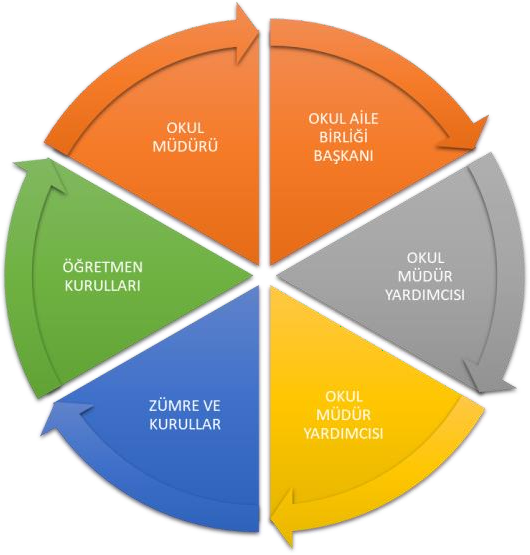 Paydaş anketlerine ilişkin ortaya çıkan temel sonuçlara altta yer verilmiştir * :Öğrenci Anketi Sonuçları:Öğretmen Anketi Sonuçları:Veli Anketi Sonuçları:GZFT (Güçlü, Zayıf, Fırsat, Tehdit) Analizi *Okulumuzun temel istatistiklerinde verilen okul künyesi, çalışan bilgileri, bina bilgileri, teknolojik kaynak bilgileri ve gelir gider bilgileri ile paydaş anketleri sonucunda ortaya çıkan sorun ve gelişime açık alanlar iç ve dış faktör olarak değerlendirilerek GZFT tablosunda belirtilmiştir. Dolayısıyla olguyu belirten istatistikler ile algıyı ölçen anketlerden çıkan sonuçlar tek bir analizde birleştirilmiştir.Kurumun güçlü ve zayıf yönleri donanım, malzeme, çalışan, iş yapma becerisi, kurumsal iletişim gibi çok çeşitli alanlarda kendisinden kaynaklı olan güçlülükleri ve zayıflıkları ifade etmektedir ve ayrımda temel olarak okul müdürü/müdürlüğü kapsamından bakılarak iç faktör ve dış faktör ayrımı yapılmıştır.İçsel Faktörler *Güçlü YönlerZayıf YönlerDışsal Faktörler *FırsatlarTehditlerGelişim ve Sorun AlanlarıGelişim ve sorun alanları analizi ile GZFT analizi sonucunda ortaya çıkan sonuçların planın geleceğe yönelim bölümü ile ilişkilendirilmesi ve buradan hareketle hedef, gösterge ve eylemlerin belirlenmesi sağlanmaktadır.Gelişim ve sorun alanları ayrımında eğitim ve öğretim faaliyetlerine ilişkin üç temel tema olan Eğitime Erişim, Eğitimde Kalite ve kurumsal Kapasite kullanılmıştır. Eğitime erişim, öğrencinin eğitim faaliyetine erişmesi ve tamamlamasına ilişkin süreçleri; Eğitimde kalite, öğrencinin akademik başarısı, sosyal ve bilişsel gelişimi ve istihdamı da dâhil olmak üzere eğitim ve öğretim sürecinin hayata hazırlama evresini; Kurumsal kapasite ise kurumsal yapı, kurum kültürü, donanım, bina gibi eğitim ve öğretim sürecine destek mahiyetinde olan kapasiteyi belirtmektedir.Gelişim ve sorun alanlarına ilişkin GZFT analizinden yola çıkılarak saptamalar yapılırken yukarıdaki tabloda yer alan ayrımda belirtilen temel sorun alanlarına dikkat edilmesi gerekmektedirGelişim ve Sorun AlanlarımızBÖLÜM III: MİSYON, VİZYON VE TEMEL DEĞERLEROkul Müdürlüğümüzün Misyon, vizyon, temel ilke ve değerlerinin oluşturulması kapsamında öğretmenlerimiz, öğrencilerimiz, velilerimiz, çalışanlarımız ve diğer paydaşlarımızdan alınan görüşler, sonucunda stratejik plan hazırlama ekibi tarafından oluşturulan Misyon, Vizyon, Temel Değerler; Okulumuz üst kurulana sunulmuş ve üst kurul tarafından onaylanmıştır.MİSYONUMUZ *Milli Eğitimin temel amaçlarını gerçekleştirerekUlusal, insani ve evrensel etik değerlere sahip Sosyal, kültürel ve sportif faaliyetlerde kendini gerçekleştirebilen, Topluma yararlı, yaratıcı ve pozitif düşünen,Atatürk ilke ve inkılaplarına bağlı Farklılıkları zenginlik kabul edenAraştıran, çağdaş ve demokratik bireyler yetiştirmektirVİZYONUMUZ *Gelişen ve değişen teknolojiye ayak uydurabilen,Azimli,Zorluklar karşısında baş etme stratejilerini kullanabilen, İstikrarlı bir nesil yetiştirmektir.TEMEL DEĞERLERİMİZ *Önce insan,Liyakat,Kültürel ve Sanatsal Duyarlılık ile Sportif Beceri 4-	Karşılıklı güven ve dürüstlük,Kültür öğelerine bağlılık,Sabırlı, hoşgörülü ve kararlılıkEğitimde süreklilik anlayışıBireysel farkları dikkate almak,Kendisiyle ve çevresi ile barışık olmak,Yetkinlik, üretkenlik ve girişimcilik ruhuna sahip olmak,Doğa ve çevreyi koruma bilinci,Sürekli gelişim ve iletişimBÖLÜM IV: AMAÇ, HEDEF VE EYLEMLERAçıklama:Amaç, hedef, gösterge ve eylem kurgusu amaç Sayfa 16-17 da yer alan Gelişim Alanlarına göre yapılacaktır.Altta erişim, kalite ve kapasite amaçlarına ilişkin örnek amaç, hedef ve göstergeler verilmiştir.Erişim başlığında eylemlere ilişkin örneğe yer verilmiştir.TEMA I: EĞİTİM VE ÖĞRETİME ERİŞİMEğitim ve öğretime erişim okullaşma ve okul terki, devam ve devamsızlık, okula uyum ve oryantasyon, özel eğitime ihtiyaç duyan bireylerin eğitime erişimi, yabancı öğrencilerin eğitime erişimi ve hayat boyu öğrenme kapsamında yürütülen faaliyetlerin ele alındığı temadır.Stratejik Amaç 1:Kayıt bölgemizde yer alan çocukların okullaşma oranlarını artıran, öğrencilerin uyum ve devamsızlık sorunlarını gideren etkin bir yönetim yapısı kurulacaktır. ***Stratejik Hedef 1.1. Kayıt bölgemizde yer alan çocukların okullaşma oranları artırılacak ve öğrencilerin uyum ve devamsızlık sorunları da giderilecektir. ***Performans GöstergeleriEylemler*TEMA II: EĞİTİM VE ÖĞRETİMDE KALİTENİN ARTIRILMASIEğitim ve öğretimde kalitenin artırılması başlığı esas olarak eğitim ve öğretim faaliyetinin hayata hazırlama işlevinde yapılacak çalışmaları kapsamaktadır.Bu tema altında akademik başarı, sınav kaygıları, sınıfta kalma, ders başarıları ve kazanımları, disiplin sorunları, öğrencilerin bilimsel, sanatsal, kültürel ve sportif faaliyetleri ile istihdam ve meslek edindirmeye yönelik rehberlik ve diğer mesleki faaliyetler yer almaktadır.Stratejik Amaç 2:Öğrencilerimizin gelişmiş dünyaya uyum sağlayacak şekilde donanımlı bireyler olabilmesi için eğitim ve öğretimde kalite artırılacaktır.Stratejik Hedef 2.1. Öğrenme kazanımlarını takip eden ve velileri de sürece dâhil eden bir yönetim anlayışı ile öğrencilerimizin akademik başarıları ve sosyal faaliyetlere etkin katılımı artırılacaktır.(Akademik başarı altında: ders başarıları, kazanım takibi, üst öğrenime geçiş başarı ve durumları, karşılaştırmalı sınavlar, sınav kaygıları gibi akademik başarıyı takip eden ve ölçen göstergeler,Sosyal faaliyetlere etkin katılım altında: sanatsal, kültürel, bilimsel ve sportif faaliyetlerin sayısı, katılım oranları, bu faaliyetleriçin ayrılan alanlar, ders dışı etkinliklere katılım takibi vb ele alınacaktır.)    Okulumuzda eTwinning projeleri gerçekleştireceğiz,Erasmus çalışmaları yürüteceğiz.Okulumuxda belirli gün ve haftalar kutlanacak.Performans GöstergeleriEylemlerStratejik Hedef 2.2. Etkin bir rehberlik anlayışıyla, öğrencilerimizi ilgi ve becerileriyle orantılı bir şekilde üst öğrenime veya istihdama hazır hale getiren daha kaliteli bir kurum yapısına geçilecektir.(Üst öğrenime hazır: Mesleki rehberlik faaliyetleri, tercih kılavuzluğu, yetiştirme kursları, sınav kaygısı vb,İstihdama Hazır: Kariyer günleri, staj ve işyeri uygulamaları, ders dışı meslek kursları vb ele alınacaktır.)Performans GöstergeleriEylemlerTEMA III: KURUMSAL KAPASİTEStratejik Amaç 3:Eğitim ve öğretim faaliyetlerinin daha nitelikli olarak verilebilmesi için okulumuzun kurumsal kapasitesi güçlendirilecektir.Stratejik Hedef 3.1.(Kurumsal İletişim, Kurumsal Yönetim, Bina ve Yerleşke, Donanım, Temizlik, Hijyen, İş Güvenliği, Okul Güvenliği, Taşıma veservis vb konuları ele alınacaktır.)Performans GöstergeleriEylemlerBÖLÜM: MALİYETLENDİRME2019-2023 Stratejik Planı Faaliyet/Proje Maliyetlendirme TablosuBÖLÜM: İZLEME VE DEĞERLENDİRMEOkulumuz Stratejik Planı izleme ve değerlendirme çalışmalarında 5 yıllık Stratejik Planın izlenmesi ve 1 yıllık gelişim planın izlenmesi olarak ikili bir ayrıma gidilecektir.Stratejik planın izlenmesinde 6 aylık dönemlerde izleme yapılacak denetim birimleri, il ve ilçe millî eğitim müdürlüğü ve Bakanlık denetim ve kontrollerine hazır halde tutulacaktır.Yıllık planın uygulanmasında yürütme ekipleri ve eylem sorumlularıyla aylık ilerleme toplantıları yapılacaktır. Toplantıda bir önceki ayda yapılanlar ve bir sonraki ayda yapılacaklar görüşülüp karara bağlanacaktır.EKLER:Öğretmen, öğrenci ve veli anket örnekleri klasör ekinde olup okullarınızda uygulanarak sonuçlarından paydaş analizi bölümü ve sorun alanlarının belirlenmesinde yararlanabilirsiniz.Üst Kurul BilgileriÜst Kurul BilgileriEkip BilgileriEkip BilgileriAdı SoyadıUnvanıAdı SoyadıUnvanıMehmet YILDIRIMOkul MüdürüNaime Çevik GÜNEŞMüdür Yrd.ERDAL DÖNMEZMüdür Yrd.Mücahide KARAÖğretmenDİLEK KARADAĞOkul Aile BirliğiBaşkanıAhmet Yaşar MENEVŞEÖğretmenZEYNEP ORHANOkul Aile BirliğiTemsilcisiHaci KILIÇÖğretmenİLKNUR KONAL ULUSOYVeliGÖKTUĞ KONAL ULUSOYÖğrenciİli GAZİANTEPİli GAZİANTEPİli GAZİANTEPİli GAZİANTEPİlçesi : ŞAHİNBEYİlçesi : ŞAHİNBEYİlçesi : ŞAHİNBEYİlçesi : ŞAHİNBEYAdres:Akkent Mahallesi 134036 Nolu Sokak Şahinbey /GaziantepAkkent Mahallesi 134036 Nolu Sokak Şahinbey /GaziantepAkkent Mahallesi 134036 Nolu Sokak Şahinbey /GaziantepCoğrafi Konum (link)*:Coğrafi Konum (link)*:. https://goo.gl/maps/5WxJkgf7jv62. https://goo.gl/maps/5WxJkgf7jv62TelefonNumarası:034250202710342502027103425020271Faks Numarası:Faks Numarası:e- Posta Adresi:suleymansahilkokulu@gmail.comsuleymansahilkokulu@gmail.comsuleymansahilkokulu@gmail.comWeb sayfası adresi:Web sayfası adresi:suleymansahilkokulu.meb.k12.trsuleymansahilkokulu.meb.k12.trKurum Kodu:716524716524716524Öğretim Şekli:Öğretim Şekli:Tam günTam günOkulun/KurumunHizmete Giriş Tarihi:2006Okulun/KurumunHizmete Giriş Tarihi:2006Okulun/KurumunHizmete Giriş Tarihi:2006Okulun/KurumunHizmete Giriş Tarihi:2006Toplam Çalışan SayısıToplam Çalışan Sayısı5050Öğrenci Sayısı:Kız727727Öğretmen SayısıKadın2626Öğrenci Sayısı:Erkek652652Öğretmen SayısıErkek1515Öğrenci Sayısı:Toplam13791379Öğretmen SayısıToplam4141Derslik Başına Düşen Öğrenci SayısıDerslik Başına Düşen Öğrenci SayısıDerslik Başına Düşen Öğrenci Sayısı43,09Şube Başına Düşen Öğrenci SayısıŞube Başına Düşen Öğrenci SayısıŞube Başına Düşen Öğrenci Sayısı45Öğretmen Başına Düşen Öğrenci Sayısı:43,09Şube Başına 30’dan Fazla Öğrencisi OlanŞube Sayısı32Öğrenci Başına Düşen Toplam GiderMiktarı*71.50 Türk LirasıÖğretmenlerin Kurumdaki Ortalama GörevSüresi10Unvan*ErkekKadınToplamOkul Müdürü ve Müdür Yardımcısı314Sınıf Öğretmeni141832Branş Öğretmeni145Rehber Öğretmen213Okul Öncesi000Yardımcı Personel325Güvenlik Personeli011Toplam Çalışan Sayıları242650Okul Bölümleri *Okul Bölümleri *Özel AlanlarVarYokOkul Kat Sayısı4Çok Amaçlı SalonVarDerslik Sayısı33Çok Amaçlı SahaVarDerslik Alanları (m2)54m2KütüphaneVarKullanılan Derslik Sayısı33Fen LaboratuvarıVarŞube Sayısı65BilgisayarLaboratuvarıYokİdari Odaların Alanı (m2)75m², 55m², 35m²,25m²(2)İş AtölyesiYokÖğretmenler Odası (m2)75m²Beceri AtölyesiVarOkul Oturum Alanı (m2)1413,40m²PansiyonYokOkul Bahçesi (Açık Alan)(m2)8534m²Okul Kapalı Alan (m2)7182,70m²Sanatsal, bilimsel ve sportif amaçlı toplam alan (m2)175m²Kantin (m2)40m²Tuvalet Sayısı12Diğer (…	)SINIFIErkekKızToplamSINIFIKızErkekToplam1/A Sınıfı  2424483/A Sınıfı2316391/B Sınıfı2223453/B Sınıfı2019391/C Sınıfı22  26483/C Sınıfı1919381/D Sınıfı  2422  463/D Sınıfı2118391/E Sınıfı2621473/E Sınıfı1820381/F Sınıfı2619453/F Sınıfı1823411/G Sınıfı2821493/G Sınıfı1920391/H Sınıfı2422463/H Sınıfı2117382/A Sınıfı2424484/A Sınıfı2518432/B Sınıfı2125464/B Sınıfı2317402/C Sınıfı2127484/C Sınıfı2215372/D Sınıfı2720474/D Sınıfı2116372/E Sınıfı2424484/E Sınıfı2221432/F Sınıfı2424484/F Sınıfı2116372/G Sınıfı2721484/G Sınıfı2414382/H Sınıfı2322454/H Sınıfı211536Akıllı Tahta Sayısı32TV Sayısı2Masaüstü Bilgisayar Sayısı8Yazıcı Sayısı1Taşınabilir Bilgisayar Sayısı3Fotokopi Makinası Sayısı1Projeksiyon Sayısı4İnternet Bağlantı Hızı25 mbpsYıllarGelir MiktarıGider Miktarı202123.204,00  TL78.941,70 TL2022109.263,70 TL195.667,21 TLMADDELERKATILMA DERECESİKATILMA DERECESİKATILMA DERECESİKATILMA DERECESİKATILMA DERECESİKATILMA DERECESİMADDELERKesinlikleKatılıyorumKatılıyorumKararsızımKısmen KatılıyorumKatılmıyorum1-Öğretmenlerimle ihtiyaç duyduğumda rahatlıkla görüşebilirim.%44%46%3%2%5%1002-Okul müdürü ile ihtiyaç duyduğumda rahatlıkla konuşabiliyorum.%16%46%11%16%11%1003-Okulun rehberlik servisinden yeterince yararlanabiliyorum.%19%45%11%14%11%1004-Okula ilettiğimiz öneri ve isteklerimiz dikkate alınır.%14%42%15%18%11%1005-Okulda kendimi güvende hissediyorum.%34%53%9%2%2%1006-Okulda öğrencilerle ilgili alınan kararlarda bizlerin görüşleri alınır.%19%43%11%14%13%1007-Öğretmenler yeniliğe açık olarak derslerin işlenişinde çeşitli yöntemlerkullanmaktadır.%39%48%5%4%4%1008-Derslerde konuya göre uygun araç gereçler kullanılmaktadır.%36%52%7%3%2%1009-Teneffüslerde ihtiyaçlarımı giderebiliyorum.%24%58%3%10%5%10010-Okulun içi ve dışı temizdir.%10%32%9%28%21%10011-Okulun binası ve diğer fiziki mekânlar yeterlidir.%13%43%10%21%13%10012-Okul kantininde satılan malzemeler sağlıklı ve güvenlidir.%3%9%15%21%52%10013-Okulumuzda yeterli miktarda sanatsal ve kültürel faaliyetlerdüzenlenmektedir.%13%34%12%24%17%100Öğrenci Görüş ve Değerlendirmeleri Anketinde Öğrencilerin Yazılı olarak İfadeEttikleri Okulun Olumlu (başarılı) - Olumsuz (başarısız) YönleriÖğrenci Görüş ve Değerlendirmeleri Anketinde Öğrencilerin Yazılı olarak İfadeEttikleri Okulun Olumlu (başarılı) - Olumsuz (başarısız) Yönleri14.Okulumuzun Olumlu (başarılı) Yönlerine İlişkin Görüşleriniz.Okulumuzun Olumsuz (başarısız) Yönlerine İlişkin Görüşleriniz.Okulun düzenli olmasıOkulda kantin olmasıOkulu temizleyenlerin olmasıOkulda yapılan etkinliklerOkulda eğlenceli öğütler verilmesiOkulun güvenli olmasıOkul temiz olduğu için hastalıklardan korunmasıRaflarda kitap olmasıEğlenceli bir okul olmasıOkulun bahçesinde oyunlar olması 11.Kütüphanenin kullanım alanının olmasıOkul bahçe zeminin iyi olmamasıKantin kullanım alanının yetersiz olmasıOkul gezilerinin yetersizliği.Koridorlarda gürültü olmasıKantinde daha sağlıklı ürünlerin bulundurulmamasıKapalı spor salonunun olmaması.MADDELERKATILMA DERECESİKATILMA DERECESİKATILMA DERECESİKATILMA DERECESİKATILMA DERECESİKATILMA DERECESİMADDELERKesinlikleKatılıyorumKatılıyorumKararsızımKısmen KatılıyorumKatılmıyorum1-Okulumuzda alınan kararlar çalışanların katılımıyla alınır.%13%49%4%30%4%1002-Kurumda tüm duyurular çalışanlara zamanında iletilir.%25%62%9%2%2%1003-Her türlü ödüllendirmede adil olma,tarafsızlık ve objektiflik esastır.%13%42%25%11%9%1004-Kendimi okulun değerli bir üyesi olarak görürüm.%26%55%9%9%26%1005-Çalıştığım okul bana kendimi geliştirme imkanı tanımaktadır.%13%62%4%13%8%1006-Okul teknik araç ve gereç yönünden yeterli donanıma sahiptir.%9%36%13%30%12%1007-Okulda çalışanlara yönelik sosyal ve kültürel faaliyetler düzenlenir.%13%40%15%20%12%1008-Okulda öğretmenler arasında ayrım yapılmamaktadır.%17%45%17%13%8%1009-Okulumuzda yerelde ve toplum üzerinde olumlu etki bırakacak çalışmalar yapılmaktadır.%11%60%15%11%3%10010-Yöneticilerimiz,yaratıcı ve yenilikçi düşüncelerin üretilmesine teşvik eder.%17%60%3%17%3%10011-Yöneticiler;okulun vizyonu,stratejilerini,iyileştirmeye açık alanlarını vs çalışanları ile paylaşır.%18%66%2%11%3%10012-Okulumuzda sadece öğretmenlerin kullanımına tahsis edilmiş yerler yeterlidir.%10%38%17%17%18%10013-Alanıma ilişkin yenilik ve gelişmeleri takip eder ve kendimi güncellerim.%32%58%2%1%2%100Öğretmen Görüş ve Değerlendirmeleri Anketinde Öğretmenlerin Yazılı olarak İfade Ettikleri Okulun Olumlu (başarılı) - Olumsuz (başarısız) YönleriÖğretmen Görüş ve Değerlendirmeleri Anketinde Öğretmenlerin Yazılı olarak İfade Ettikleri Okulun Olumlu (başarılı) - Olumsuz (başarısız) Yönleri14.Okulumuzun Olumlu (başarılı) Yönlerine İlişkin Görüşleriniz.14.Okulumuzun Olumsuz (başarısız) Yönlerine İlişkin Görüşleriniz.Kurum kültürünün yerleşmiş olmasıOkulumuzun yenilik ve gelişimlere açık olmasıTeknolojik alt yapıı 4-Deneyimli insan kaynaklarıTercih edilen bir kurum olmasıOkulumuzda alınana kararların adil, tarafsız, objektif bir şekilde çalışanların katılımıyla alınmasıYenilik ve gelişmeleri takip eden bir idare yapısının olmasıPersonel yaş ortalamasının yüksekliğiZaman zaman iletişim yetersizliğiOkulun çok katlı olması üst kattan aşağıya inişin zaman almasıBeden eğitimi ile ilgili salon yetersizliğiÇalışanlara yönelik sosyal ve kültürel faaliyetlerin azlığı 6.Ders dışı etkinliklerde kullanılacak alan yetersizliği.MADDELERKATILMA DERECESİKATILMA DERECESİKATILMA DERECESİKATILMA DERECESİKATILMA DERECESİKATILMA DERECESİMADDELERKesinlikleKatılıyorumKatılıyorumKararsızımKısmen KatılıyorumKatılmıyorum1.İhtiyaç duyduğumda okul çalışanlarıyla rahatlıkla görüşebiliyorum.%22%58%8%7%5%1002-Bizi ilgilendiren okul duyurularını zamanında öğreniyorum.%29%60%4%3%4%1003-Öğrencimle ilgili konularda okulda rehberlik hizmeti alabiliyorum.%19%53%9%11%8%1004-Okula ilettiğimiz istek ve şikayetlerim dikkate alımıyor.%12%41%15%20%12%1005-Öğretmenler yeniliğe açık olarak derslerin işlenişinde çeşitli yöntemler kullanılmaktadır.%38%50%4%4%4%1006-Okulda yabancı kişilere karşı güvenlik önlemleri alınmaktadır.%23%50%9%12%6%1007-Okulda bizleri ilgilendiren kararlarda görüşlerimiz dikkate alınır.%16%50%11%15%8%1008-E-Okul veli bilgilendirme sistemi ile okulun internet sayfasını düzenli olaraktakip ediyorum.%26%43%4%18%9%1009-Çocuğumun okulunu sevdiğini ve öğretmenleriyle iyi anlaştığınıdüşünüyorum.%52%38%3%3%4%10010-Okulun,teknik araç ve gereç yönünden yeterli donanıma sahiptir.%12%44%14%21%9%10011-Okul her zaman temiz ve bakımlıdır.%9%31%11%27%22%10012-Okulun binası ve diğer fiziki mekanlar yeterlidir.%10%44%11%23%12%10013-Okulumuzda yeterli miktarda sanatsal ve kültürel faaliyetlerdüzenlenmektedir.%11%37%13%22%17%100Veli Görüş ve Değerlendirmeleri Anketinde Veli Yazılı olarak İfade Ettikleri Okulun Olumlu (başarılı) - Olumsuz (başarısız) YönleriVeli Görüş ve Değerlendirmeleri Anketinde Veli Yazılı olarak İfade Ettikleri Okulun Olumlu (başarılı) - Olumsuz (başarısız) Yönleri14.Okulumuzun Olumlu (başarılı) Yönlerine İlişkin Görüşleriniz.Okulumuzun Olumsuz (başarısız) Yönlerine İlişkin Görüşleriniz.Okulumuzda yeterli miktarda kültürel ve sanatsal faaliyetler düzenlenmektedir.Öğrencilerimize ilgili konularda gereklirehberlik hizmeti verilmektedir.İhtiyaç duyduğumda okulumuz çalışanlarıyla rahatlıkla görüşülebilmektedir.Okulumuz ile ilgi durumlar zamanında veli ve öğrencilere duyurulmaktadır.Okulumuza iletilen şikayetler ve istekler dikkate alınmaktadırOkulumuz öğretmenleri yenilikçi ve farklı yaklaşımlarla ders işlemektedir.Okulumuz veliler tarafından sevilmektedir 7.Okul teknik yönden yeterli araç gereç vedonanıma sahiptir.Bizleri ilgilendiren konularda istek ve görüşlerimiz her zaman dikkate alınmamaktadırÖğretmenler arasında yetersiz işbirliği. 3.Anaokulunda oyun odası ve yemek odası olmaması. 4.Kapalı spor salonunun olmaması.5.Okullarda yapılan gezilerin yetersizliği. 6.Teneffüs sürelerinin kısa olması.Öğrenciler-Öğrenci devamsızlık oranının düşük olması.Çalışanlar-Kendini geliştiren, gelişime açık ve teknolojiye kullanan öğretmenler olması.-Tecrübe ve istekli öğretim kadrosunun olması.VelilerYeniliğe ve iletişime açık veli profilinin olması.Bina ve YerleşkeDerslik sayısının yeterli olması.DonanımÖğretmenlere sınıflarda teknolojiyi materyal olarak kullanma fırsatının verilmesi.BütçeKaynak çeşitliliğinin bulunması.Yönetim Süreçleri-Yönetim tarafından kurum kültürünün oluşturulmuş olması.-Okul kararları alınırken paydaşların görüş ve önerilerin dikkate alınması.İletişim SüreçleriKurum içi iletişim kanallarının açık olması.Öğrenciler-Öğrencilerin okuma alışkanlıkları yetersizliği.-Öğrencilerimizde çevre ve temizliğindeki yetersizlik.ÇalışanlarÖğretmenlerin mesleki gelişimlerini artırıcı faaliyetlerin azlığı.Veliler-Veli toplantılarına katılımın gerekli düzeyde olmayışı.-Velinin aşırı korumacı tavrı.Bina ve YerleşkeOkul çevre düzenlemesinin yetersizliği.DonanımOkul yerleşkesinde binanın inşasının uygun olmayışı.BütçeOkulumuzda yapılacak çalışmalar için bütçe yetersizliği.Yönetim SüreçleriYönetici  ,öğretmen  ve  çalışanların  örgütsel  ağlılık   ve  motivasyonların	istenilen	seviyedeolmaması.İletişim SüreçleriYabancı uyruklu öğrencilerle iletişim kurmada dil sorununun olması.Politik-Çevremizde kurumsal ve bireysel bazda sürekli gelişmeyi hedefleyen bilinç düzeyinin artıyorolması.-Bakanlığımızda;  katılımcı  ,planlı,  gelişimci  ,şeffaf  ve  performansa  dayalı  stratejik	yönetimanlayışı .-Yerel Yönetimin eğitim hizmetlerine yönelik duyarlılığı.Ekonomik-Ekonomik durumu iyi olan velilerin destekleri.-Okul Aile Birliği aidatları.Sosyolojik-Çevremizin aynı sosyo -kültürel yapıya sahip olması.-Toplum yapısında eğitime olan bilincin artması.Teknolojik-Teknolojinin eğitim için faydalı olacağı inanç.-Eğitim kullanılan araç-gereçlerde,teknolojik ekipmanlarda ve iletişimde yeni teknolojilerin kullanılması.Mevzuat-Yasal-Eğitimde sürekli değişen politikalarının geliştirilmesi.-Eğitimde fırsat eşitliğine yönelik uygulamaların her geçen gün artırılmasına yönelik çabalar.-Psikolojik ,fiziksel şiddetin eğitim aracı olarak kullanılmasına son verilmesi.Ekolojik-Toplumda artan çevre bilinci.-Doğal ortamların eğitim ortamlarını(okul) olumsuz etkilemesine karşı(soğuk-sıcak-yağış-ulaşım vb.) teknoloji ve tedbirlerin gelişmesi .Politik- Eğitim politikalarında çok sık değişiklik yapılması ve eğitim sistemindeki düzenlemelere ilişkinpilot uygulamaların yetersizliği -Personel Politikaları nedeniyle okulumuzda ki destek personel yetersizliği ve bunu telafi edebilecek hizmet alımında yaşanan kaynak sorunu-Personel yaş ortalamasının yüksek olmasıEkonomik-Velilerin Sosyo-ekonomik düzeylerindeki farklılıklar.-Eğitim ve öğretimde kullanılan cihaz ve makinelerin yüksek teknolojilere sahip olması nedeniyle bakım, onarımlarının pahalı olması dolayısıyla okulların maddi yönden zorlanmasıSosyolojik-Medyanın (Tv, internet, magazin, diziler vb.) öğrenciler üzerinde olumsuz etkilerinin olması-İnsanların çocuklarının eğitimine yönelik duyarlılıklarının aynı oranda olmamasıTeknolojik-Sürekli gelişen ve değişen teknolojileri takip etme zorunluluğundan doğan maddi kaynaksorunu-E-ortamın güvenliğinin tam sağlanamaması, yersiz, kötüye kullanımları ve yeni gelişen suçlarMevzuat-Yasal- Siyasi ve sendikal grupların atama ve görevlendirmelerde yasal düzenlemeler üzerinde etkiliolma isteği-Mevzuatın açık, anlaşılır ve ihtiyaca uygun hazırlanmaması nedeniyle güncelleme ihtiyacının sıklıkla ortaya çıkması-Sürekli değişen Eğitim politikaları.Ekolojik-Yeni nesillerde çevre bilincine karşı duyarsızlık.-Nüfus rejimindeki istikrarsızlık, artan hareketlilik,Eğitime ErişimEğitimde KaliteKurumsal KapasiteOkullaşma OranıAkademik BaşarıKurumsal İletişimOkula Devam/ DevamsızlıkSosyal, Kültürel ve Fiziksel GelişimKurumsal YönetimOkula Uyum, OryantasyonSınıf TekrarıBina ve YerleşkeÖzel Eğitime İhtiyaç Duyan Bireylerİstihdam	Edilebilirlik	veYönlendirmeDonanımYabancı ÖğrencilerÖğretim YöntemleriTemizlik, HijyenHayat boyu ÖğrenmeDers araç gereçleriİş Güvenliği, Okul Güvenliği1.TEMA: EĞİTİM VE ÖĞRETİME ERİŞİM1.TEMA: EĞİTİM VE ÖĞRETİME ERİŞİM1Okula Uyum / Öğrencilere yönelik oryantasyon faaliyetlerinin yetersizliği2Yabancı Öğrenciler / Özel politika gerektiren grupların eğitime erişimi.3Okullaşma Oranı / Okul öncesi eğitimde okullaşma oranı.4Okula Devam - Devamsızlık /Zorunlu eğitimden erken ayrılma5Özel Eğitime İhtiyaç Duyan Bireyler / Özel eğitime ihtiyaç duyan bireylerin uygun eğitime erişiminin sağlanamaması2.TEMA: EĞİTİM VE ÖĞRETİMDE KALİTE2.TEMA: EĞİTİM VE ÖĞRETİMDE KALİTE1İstihdam Edilebilirlik ve Yönlendirme / Eğitsel değerlendirme ve tanılama çalışmaları2Rehberlik / Eğitsel, mesleki ve kişisel rehberlik hizmetleri3Teknolojik imkanlar / Eğitimde bilgi ve iletişim teknolojilerinin kullanımı4Öğretim Yöntemleri / Öğretmenlere yönelik hizmet içi eğitimler5Sosyal, Kültürel ve Fiziksel Gelişim / Eğitim öğretim sürecinde sanatsal, sportif ve kültürel faaliyetlerin yetersizliği6Öğretmen yetersizlikleri (Branş öğretmenlerin görevlendirilmesi.).TEMA: KURUMSAL KAPASİTE.TEMA: KURUMSAL KAPASİTE1Kurumsal Yapı / Okullardaki fiziki durumun özel eğitime gereksinim duyan öğrencilere uygunluğu2Kurumsal Yapı / Okul ve kurumların sosyal, kültürel, sanatsal ve sportif faaliyet alanlarının yetersizliği3Kurumsal Yönetim / Kurumsal aidiyet duygusunun geliştirilmemesi4Kurumsal İletişim / İç ve dış paydaşları ile etkin ve sürekli iletişim sağlanamaması5Kurumsal İletişim / Çalışma ortamlarının iletişimi ve iş motivasyonunu sağlayacak biçimde düzenlenmemesi.6Donatım eksiklerinin giderilmesi7Okul ve kurumların sosyal, kültürel, sanatsal ve sportif faaliyet alanlarının yetersizliğiNoPERFORMANSGÖSTERGESİMevcutHEDEFHEDEFHEDEFHEDEFHEDEFNoPERFORMANSGÖSTERGESİ201820192020202120222023PG.1.1.aKayıt bölgesindeki öğrencilerden okula kayıtyaptıranların oranı (%)% 90% 100%100%100% 100% 100PG.1.1.bİlkokul birinci sınıf öğrencilerinden en az bir yıl okul öncesi eğitim almış olanların oranı(%)(ilkokul)%35%50%55%60%65%70PG.1.1.c.Okula yeni başlayan öğrencilerdenoryantasyon eğitimine katılanların oranı (%)%90%100%100%100%100%100PG.1.1.d.Bir eğitim ve öğretim döneminde 20 gün ve üzeri devamsızlık yapan öğrenci oranı (%)% 14%13%10%5%5%5PG.1.1.e.Bir eğitim ve öğretim döneminde 20 gün veüzeri devamsızlık yapan yabancı öğrenci oranı (%)%0%0%0%0%0%0PG.1.1.f.Okulun özel eğitime ihtiyaç duyan bireylerinkullanımına uygunluğu (0-1)111111PG.1.1.g.Hayat boyu öğrenme kapsamında açılankurslara devam oranı (%) (halk eğitim)%10%20%30%40%50%60PG.1.1.h.Hayat boyu öğrenme kapsamında açılankurslara katılan kişi sayısı (sayı) (halkeğitim)%10%30%40%50%60%70NoEylem İfadesiEylem SorumlusuEylem Tarihi1.1.1.Kayıt bölgesinde yer alan öğrencilerin tespiti çalışmasıyapılacaktır.Okul Stratejik Plan Ekibi01 Eylül-20 Eylül1.1.2Devamsızlık yapan öğrencilerin tespiti ve erken uyarısistemi için çalışmalar yapılacaktır.Müdür YardımcısıEğitim Öğretim Süresince1.1.3Devamsızlık yapan öğrencilerin velileri ile özel aylık toplantı ve görüşmeler yapılacaktır.Okul İdaresi Rehberlik Servisi Öğretmen VelilerEğitim Öğretim Süresince1.1.4Okulun	özel	eğitime	ihtiyaç	duyan	bireylerinkullanımının kolaylaştırılması için rampa ve asansör eksiklikleri tamamlanacaktır.Okul MüdürüOkul Aile BirliğiVelilerEğitim Öğretim Süresince1.1.5Okula yeni başlayan öğrencilere oryantasyon eğitimiverilecektir.Ana sınıfı1.Sınıf Öğretmenleri01Eylül-20 Eylül1.1.6Hayat boyu öğrenme kapsamında hangi kursların açılacağınıntespit edilecek.Okul İdaresiEğitim Öğretim SüresinceNoPERFORMANSGÖSTERGESİMevcutHEDEFHEDEFHEDEFHEDEFHEDEFNoPERFORMANSGÖSTERGESİ201820192020202120222023PG.1.1.aKurum ve kuruluşlar tarafından düzenlenensanatsal, bilimsel, kültürel ve sportif faaliyetlerekatılan öğrenci oranı(%)% 80%90%100%100%100%100PG.1.1.bÇevre bilincinin artırılması çerçevesinde yapılanetkinliklere katılan öğrenci sayısı%45%50%55%60%65%70PG.1.1.c.Hedeflenen başarıyı gerçekleştiremeyenöğrencilerden destek programı eğitimine katılanların oranı (%)%45%50%60%70%80%90PG.1.1.dOkulumuzdaki Tasarım ve Beceri Atölyesi(Adet)235678PG.1.1.eDers dışı egzersiz çalışmalarına katılan öğrencisayısı%10%20%30%40%50%60PG.1.1.fSağlıklı ve dengeli beslenme ile ilgili verileneğitime katılan öğrenci sayısı%8%15%30%60%70%80NoEylem İfadesiEylem SorumlusuEylem Tarihi1.1.1.Kurum ve kuruluşlar tarafından düzenlenen sanatsal,bilimsel, kültürel ve sportif faaliyetlere katılan öğrenci oranı(%)Tüm PaydaşlarEğitim Öğretim Süresince1.1.2Çevre	bilincinin	artırılması	çerçevesinde	yapılanetkinliklere katılan öğrenci sayısıTüm PaydaşlarEğitim Öğretim Süresince1.1.3Hedeflenen	başarıyı	gerçekleştiremeyen öğrencilerdendestek programı eğitimine katılanların oranı (%)Okul İdaresi ÖğretmenlerEğitim Öğretim Süresince1.1.4Çeşitli yarışma, organizasyon ve benzer etkinliklerle okulumuzda kitap okuma hareketliliği sağlanarak öğrencilerin kitap okumaya yönelik ilgisinin artmasısağlanacaktır.ÖğretmenlerEğitim Öğretim Süresince1.1.5Ders dışı egzersiz çalışmalarına katılan öğrenci sayısıOkul İdaresiÖğretmenlerEğitim Öğretim Süresince1.1.6Tüm çalışanların ve öğrencilerin bilinçlendirilmesine yönelik faaliyetler yapılacaktır. Okulumuzun bu konulara ilişkin değerlendirmelere (Beyaz Bayrak, Beslenme DostuOkul, Sıfır Atık Projesi vb.) katılmaları desteklenecektirTüm PaydaşlarEğitim Öğretim Süresince1.1.7Sağlıklı ve dengeli beslenme ile ilgili verilen eğitimekatılan öğrenci sayısıTüm PaydaşlarEğitim Öğretim SüresinceNoPERFORMANSGÖSTERGESİMevcutHEDEFHEDEFHEDEFHEDEFHEDEFNoPERFORMANSGÖSTERGESİ201820192020202120222023PG.1.1.1Öğrencilerin bir üst kuruma geçişte gereklibilgilendirme seminerlerinin yapılması.(%)%40%60%80%90%100%100PG.1.1.2Destekleme ve yetiştirme kurslarınınaçılması.%40%70%80%90%100%100PG.1.1.3Hangi okullara gideceklerine dair anketçalışmaları planlanacak ve tanıtım yapılacak.%50%60%70%80%90%100NoEylem İfadesiEylem SorumlusuEylem Tarihi1.1.1.Öğrencilerin bir üst kuruma geçişte gerekli bilgilendirmeseminerlerinin yapılması.(%)Okul Rehberlik ServisiDönem Sonu1.1.2Destekleme ve yetiştirme kurslarının açılması.Okul İdaresiÖğretmenlerEğitim Öğretim Süresince1.1.3Hangi	okullara	gideceklerine	dair	anket	çalışmaları planlanacak ve tanıtım yapılacak.Okul Rehberlik ServisiEğitim Öğretim SüresinceNoPERFORMANSGÖSTERGESİMevcutHEDEFHEDEFHEDEFHEDEFHEDEFNoPERFORMANSGÖSTERGESİ201820192020202120222023PG.3.1.aOkulumuz mobil bilgilendirme sistemi ileulaşılan veli oranı (%)%100%100%100%100%100%100PG.3.2.bOkulumuz bilgi edinme sistemlerindenhizmet alanların memnuniyet oranı (%)%100%100%100%100%100%100PG.3.3.c.Okul web sitemizin kullanım sıklığı(%)%60%70%80%90%100%100PG.3.3.cOkulumuz öğretmenlerinin ihtiyaç duyduğubilgi, belge ve dokümanlara ulaşım oranı (%)%100%100%100%100%100%100NoEylem İfadesiEylem SorumlusuEylem Tarihi1.1.1.Okulumuz mobil bilgilendirme sistemi ile ulaşılan velioranı (%)Okul İdaresiEğitim Öğretim Süresince1.1.2Okulumuz bilgi edinme sistemlerinden hizmet alanlarınmemnuniyet oranı (%)Okul İdaresiÖğretmenlerEğitim Öğretim Süresince1.1.3Okul web sitemizin kullanım sıklığı(%)Okul MüdürüEğitim Öğretim Süresince1.1.4Okulumuz öğretmenlerinin ihtiyaç duyduğu bilgi, belgeve dokümanlara ulaşım oranı (%)Tüm PaydaşlarEğitim Öğretim SüresinceKaynak Tablosu20192020202120222023ToplamGenel Bütçe------Valilikler ve Belediyelerin Katkısı------Diğer (Okul Aile Birlikleri)300035004500500065007000TOPLAM300035004500500065007000